Mass at 11am will be Broadcast on our Facebook Page. The outside speaker will be in operation if you wish to listen to the mass on the grounds.   Special Thanks to Cathy / Nora for operating the live broadcast on Facebook and to Shelly for the beautiful selection of music and hymns.  6th Sunday in Ordinary TimeSat 8pm        1. Jack Cormack (14th Ann), Breege (Knockmoyleen) Sun 11am     1. Edward Finn (15th Ann), Julia, Thomas-Margaret Campbell,                            Morgan, Michael Finn, Dec’d Family (Creggane)                       2. Michael-Rose Ann Gallagher, Dec’d Family                             (Shranmonragh)Sun 12.15pm    Bangor ChurchTue 10am        Nora Masterson, Anthony, Mary, Teresa, Josie (Lettra) Tue – Wed - ThursWestport Conference for Killala PriestsFri 10am       Holy SoulsSat 12pm      Seamus Cafferkey, Month’s Mind Mass. 7th Sunday in Ordinary TimeSat 8pm        1.  Martin McHugh (Castlehill) 4th Ann                                            2.  Patrick, Margaret Smith, Dec’d Family (Cavan) Sun 11am     1.  Nora Conway (Tallagh)                        2.  Bernard John McGuire (9th Ann), Bridget (3rd Ann)                             Bernie (Thomas) 32nd Ann	Our Beloved Dead    Please pray for the Faithful Departed, James Henry, Luton / Inisbiggle.  May his soul rest in peace. Baptism:  We welcome into our Christian Community Michael Carolan, baptised in our Parish Church on the 5th Feb 2022.  May the Lord accompany you on your earthly journey...... Congratulations to the Parents Mathew and Sinéad. Pastoral Councils: I wish to thank the outgoing Pastoral Council for their tremendous help and assistance since their election some years ago.  Eddie Rowland, Mary Ginty, Pat Gallagher, Gerry Conway, Cathriona Keane, Pat Campbell, Niall Conway.   I welcome the members of the new Pastoral Council.  Two of the former council members have decided to be part of the new one.  The members are, Shelly Cormack, Christina Togher, Mary Ginty, Nora Campbell, Noreen Grealis, Gerry Conway, Kevin Campbell, John Leneghan, David Ginty.  Erris Annual Tour:   We are delighted to announce our Annual Tour takes place this year going on Monday 27th to Thursday 30th June 2022. For three nights and four days staying at the Slieve Russell Hotel Cavan. Full details later but need names as soon as possible to Peggy 086 10 19 16925 Card Drive, partners, Sunday 13th February at 6pm in Ballycroy Community Centre in aid of the community centre running costs. Refreshments will be served.Come to our CAREGiverSM Recruitment Day! Venue: Home Instead Mayo, Unit 4, McHale Retail Park, Castlebar, Co Mayo Date: Thursday February 24, 2022 Time: 10am-3pm Learn about opportunities to work in a rewarding role where you’ll make a difference by enhancing the lives of ageing adults and their families in your local communityA CD entitled  “I Thirst” has just been released with a selection of healing prayers and hymns suitable for the sick.  It’s 80mins in duration. 19 contributors, 6 Holy Priests, a treasured gift for any home or nursing setting.  Available at Knock Shrine bookshop or Castle Books Bookshop, Castlebar. Bereavement Support:   Losing a loved one is always a difficult experience. During Covid many support services were missing but from February 2nd, the weekly bereavement support group will resume every Wednesday morning at 11am in the Family Centre at Knock Shrine. Further information from Monica Morley on 094-9375320.Keeping Children Safe:  The Diocese of Killala is fully committed to keeping children safe. If you have any concerns around their safety in any circumstance, please contact;The Diocesan Liaison Person – Confidential No - 087 1003554.  (Please see more information on the notice board).Snippetts:Eucharist MinistersMarian MastersonBernie HoughNoreen GrealisMary SweeneyChristina TogherGeraldine MurrayPeggy GintyBernadette ShanaghanKeeping Children Safe:  The Diocese of Killala is fully committed to keeping children safe. If you have any concerns around their safety in any circumstance please contact;The Diocesan Liaison Person – Confidential No - 087 1003554.  (Please see more information on the notice board).ShranmonraghBallygauravanDrumgallaghBallygarauvaunGregganeKnockmoyleenGortbreacOur Beloved Dead    Please pray for the Faithful Departed;  Mary Coyle – nee McManamon (Achill) passed away in Wales, Sister of Kathleen Conway (Tallagh).   May her Soul Rest in Peace.Baptism:We welcome into our Christian Community Rosie Grealis, Baptised in our Parish Church on the 19th Dec 2020.  May the Lord accompany you on your earthly journey...... Congratulations to the Parents Aidan and Leanne. Godparents, Michael Grealis and Kelly Loftus.   Wedding Bells:  Congratulations and Best Wishes to Shannon Conway Glenn and Colin Duffy who recently married in our Parish Church. 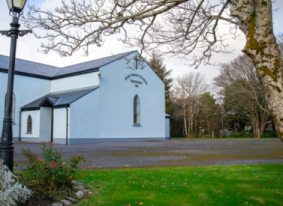 Church of the Holy Family, BallycroyMass Centre - National School - InnisbiggleChristopher J. Ginnelly(098) 49 134 (086) 89 33 278ballycroyparish@gmail.comJames M Cribben, Geesala (087) 64 69 01613th Feb  2022www.ballycroyparish.ieAltar Society Schedule:   Sincere thanks Christina T: M Keane, M. Conway, K ‘or’ N Campbell G4 for looking after the church last week.  This week is  Patricia G:  M Sweeney (Tar), M McGowan, J Campbell   G1Altar Society Schedule:   Sincere thanks Christina T: M Keane, M. Conway, K ‘or’ N Campbell G4 for looking after the church last week.  This week is  Patricia G:  M Sweeney (Tar), M McGowan, J Campbell   G1Altar Society Schedule:   Sincere thanks Christina T: M Keane, M. Conway, K ‘or’ N Campbell G4 for looking after the church last week.  This week is  Patricia G:  M Sweeney (Tar), M McGowan, J Campbell   G1Altar Society Schedule:   Sincere thanks Christina T: M Keane, M. Conway, K ‘or’ N Campbell G4 for looking after the church last week.  This week is  Patricia G:  M Sweeney (Tar), M McGowan, J Campbell   G1Week to 13th FebPatricia G:  M Sweeney (Tar), M McGowan, J Campbell   G1Patricia G:  M Sweeney (Tar), M McGowan, J Campbell   G1Patricia G:  M Sweeney (Tar), M McGowan, J Campbell   G1Week to 19th FebBernie S:    M Cafferkey, M McGowan, S Carolan G2Bernie S:    M Cafferkey, M McGowan, S Carolan G2Bernie S:    M Cafferkey, M McGowan, S Carolan G2Readers Schedule JanReaders Schedule JanReadersEucharistic MinistersSat 12th Feb 8pmSat 12th Feb 8pmFamilyBernadette ShanaghanSun 13th FebSun 13th FebFamilyMarian MastersonSat 19th Feb 8pmSat 19th Feb 8pmFamilyBernie HoughSun 20th FebSun 20th FebFamilyNoreen GrealisAlter Society Schedule: Sincere thanks to Patricia & Group 1 for looking after the church last week.  This week Bernie S & Group 2 will on duty. Alter Society Schedule: Sincere thanks to Patricia & Group 1 for looking after the church last week.  This week Bernie S & Group 2 will on duty. Week  to 5th DecBernie S:    M Cafferkey, M McGowan, S Carolan G2Week to 11th DecKathleen R:  A McManamon, J. Keane, G Grealis G3Week to 19th DecChristina T: M Keane, M. Conway, K ‘or’ N Campbell G4Week to 25th DecPatricia G:  M Sweeney (Tar), M McGowan, J Campbell   G1Week to Bernie S:    M Cafferkey, M McGowan, S CarolanWeek toWeek toWeek toWeek toWeek toWeek toWeek toWeek toWeek toWeek toMonthly ScheduleReadersEucharistic MinistersSat 26th Nov: 6.30pmFamilyBernie HoughSun 27th Nov: 11amFamilyNoreen GrealisSat 4th Dec: 6.30pmFamilyMary SweeneySun 5th Dec: 11amFamilyChristina Togher